Making a book on Creation in Genesis I:This idea came from the internet, but it has good possibilities, especially working with children at home.  Create a booklet for Genesis I with each page having symbols for the days of creation. These are just examples. You can make up your own.  I would also type out the verses to glue on each page, and read to or with the children.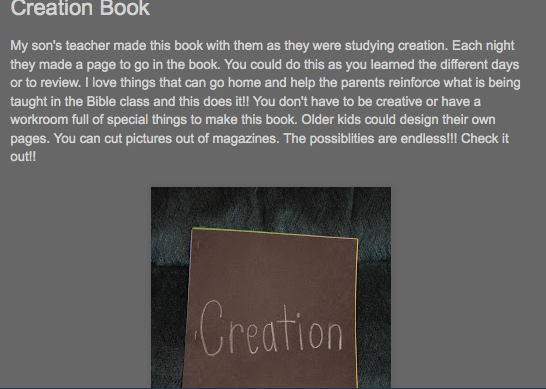 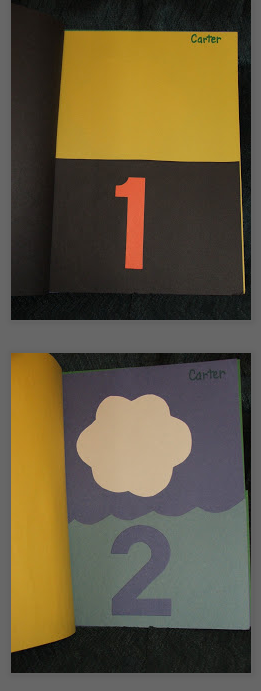 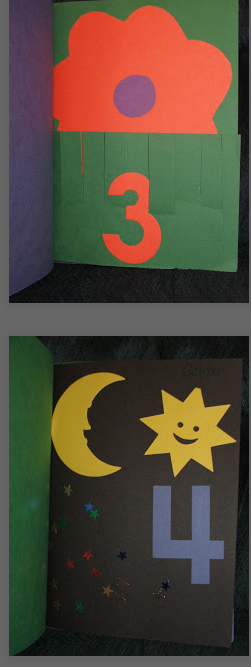 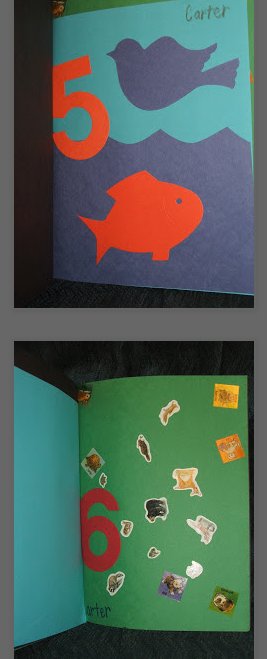 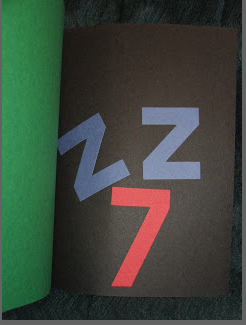 